Пресс-служба Удмуртстата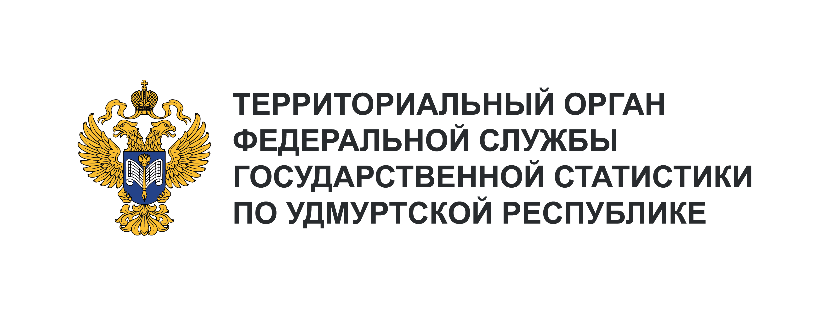 Телефон: +7 (3412) 69-50-35e-mail: 18.01.2@rosstat.gov.ruИнформационное сообщение для СМИ15 января 2024, ИжевскОБ ИЗМЕНЕНИИ ЦЕН НА ОСНОВНЫЕ ТОВАРЫ И УСЛУГИ 
Удмуртстат еженедельно ведет наблюдение за изменением потребительских цен на отдельные продовольственные, непродовольственные товары и услуги).За период с 1 по 9 января 2024 года на потребительском рынке Удмуртии зафиксированы наиболее существенные изменения средних цен на следующие продовольственные товары:Из отдельных видов непродовольственных товаров первой необходимости подорожали спички 
на 5,4%, паста зубная – на 2,5%, подгузники детские бумажные – 1,8%, при этом снизились цены 
на стиральный порошок на 1,7%, туалетную бумагу – на 0,6%.Из других непродовольственных товаров изменились цены на:Из нефтепродуктов зафиксировано повышение цен на дизельное топливо, автомобильный бензин марок АИ-92, АИ-95:Из услуг, включенных в еженедельный мониторинг, зарегистрировано повышение стоимости полета в самолете в салоне экономического класса на 17,5%.Наименование товара Средняя цена(рублей за кг)на 09.01.2024 г.Изменение ценыИзменение ценыНаименование товара Средняя цена(рублей за кг)на 09.01.2024 г.в рубляхв процентахОгурцы свежие231,35+57,84+32,9Морковь34,98+4,28+15,4Капуста белокочанная свежая28,27+3,23+13,0Помидоры свежие234,82+24,12+10,8Колбаса полукопченая и варено-копченая580,30+45,19+8,7Колбаса вареная448,65+33,22+8,2Лук репчатый30,50+1,71+6,1Картофель23,95+1,21+5,1Консервы мясные для детского питания1037,94-49,82-4,6Маргарин196,46-7,78-3,9Яйца куриные, 10 шт.117,98-4,07-3,3Наименование товара Средняя цена(рублей за шт.)на 09.01.2024 г.Изменение ценыИзменение ценыНаименование товара Средняя цена(рублей за шт.)на 09.01.2024 г.в рубляхв процентахКолготки женские эластичные266,80+8,00+2,9Ренгалин, 20 таблеток267,14+5,66+2,2Аллахол, 50 таблеток96,68+1,52+1,6Нимесулид, 100 мг, 10 таблеток97,45+1,42+1,6Кроссовые туфли для взрослых2594,28+29,84+1,3Шампунь, 250 мл167,89-8,11-4,3Легковой автомобиль иностранной марки новый2600082,76-27268,25-1,0Футболка детская362,50-2,87-0,7Наименование товараСредняя цена(рублей за литр) на 09.01.2024 г.Изменение цен,в рубляхБензин автомобильный марки АИ-9250,12+0,34Бензин автомобильный марки АИ-9554,32 +0,39Бензин автомобильный марки АИ-9860,30-Дизельное топливо63,32+0,29